　　工業系卒業式挙行　　平成２６年３月３日、母校に於いて電子機械工学科、制御情報工学科卒業証書授与式並びに専攻科（生産システム工学専攻）修了証書授与式が挙行されました。電子機械工学科29名、制御情報工学科35名、専攻科8名がめでたく卒業となりました。その様子をお知らせします。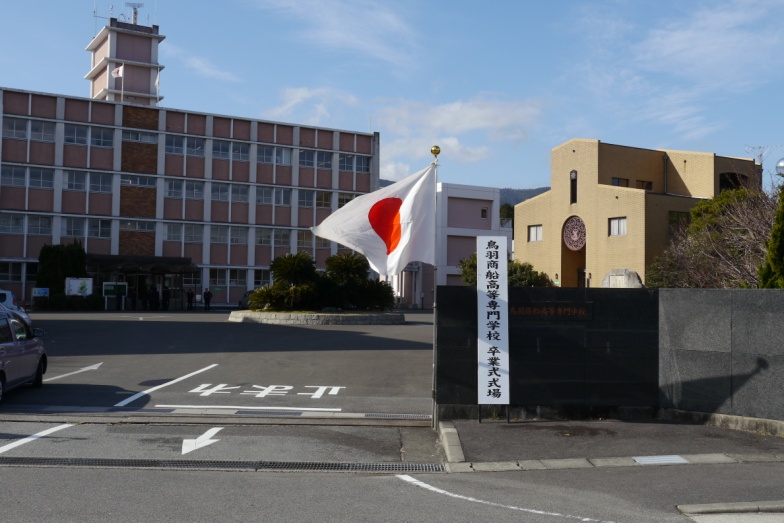 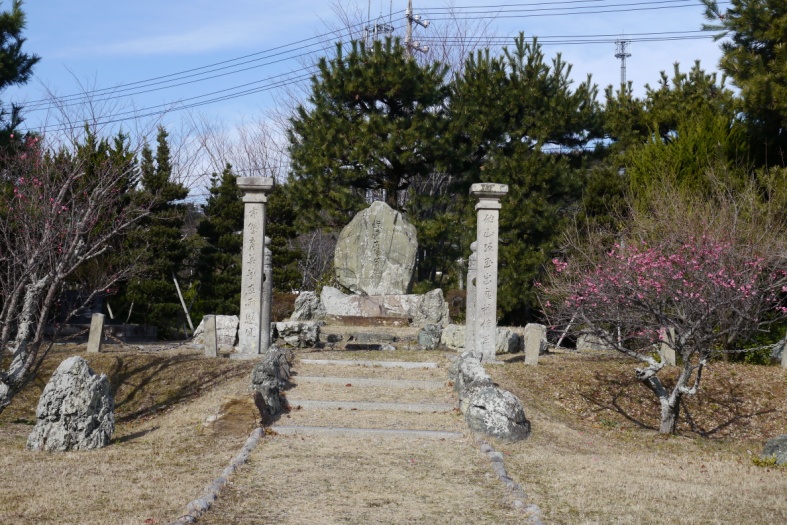 卒業式の日の正門　　　　　　　　　　　　　　　　　　　　　近藤真琴記念碑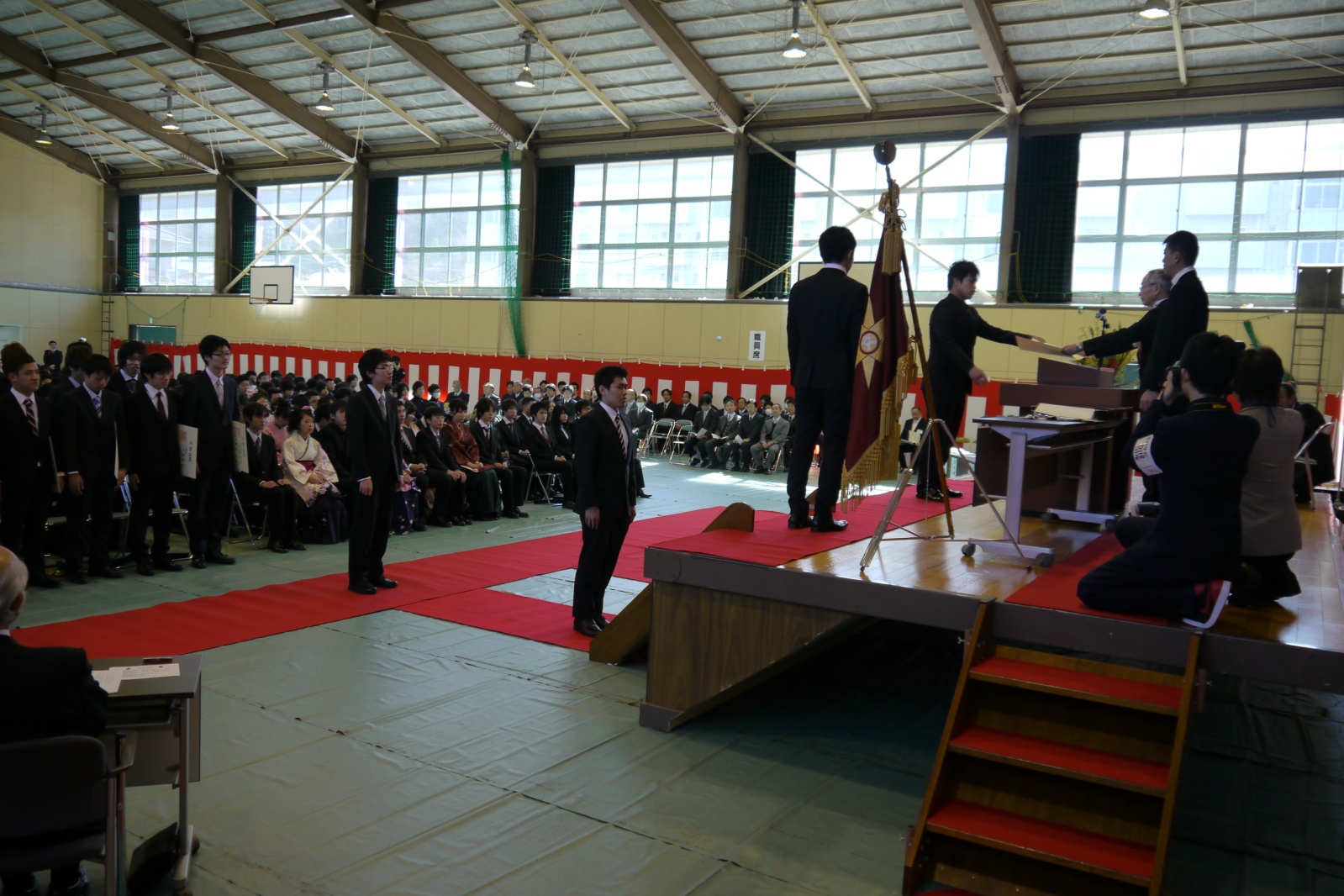 　　卒業証書授与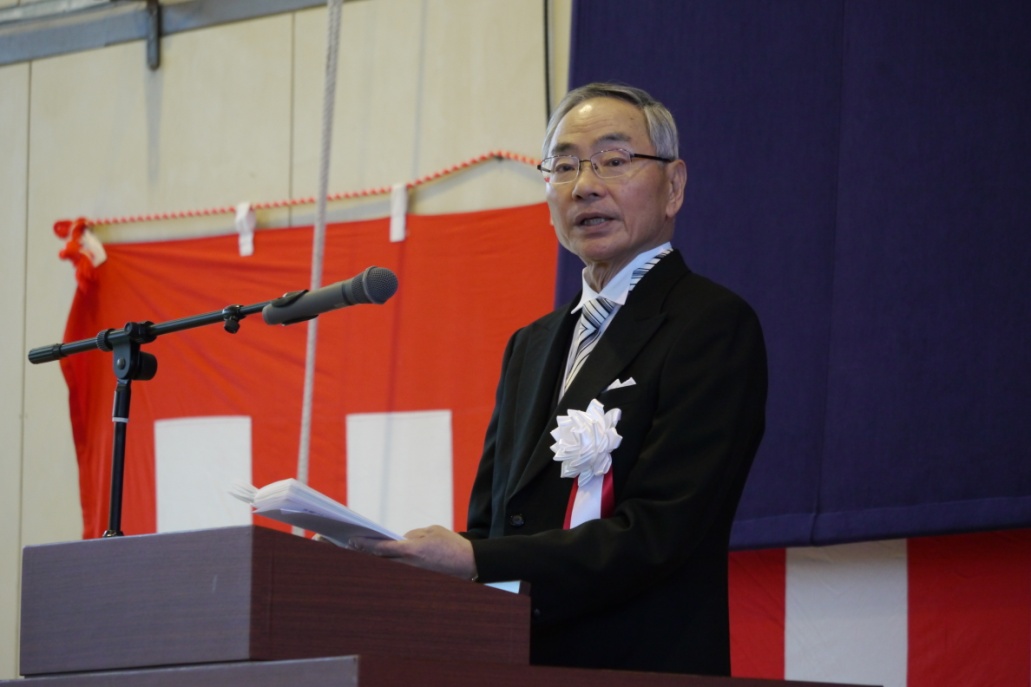 　　　藤田校長　式辞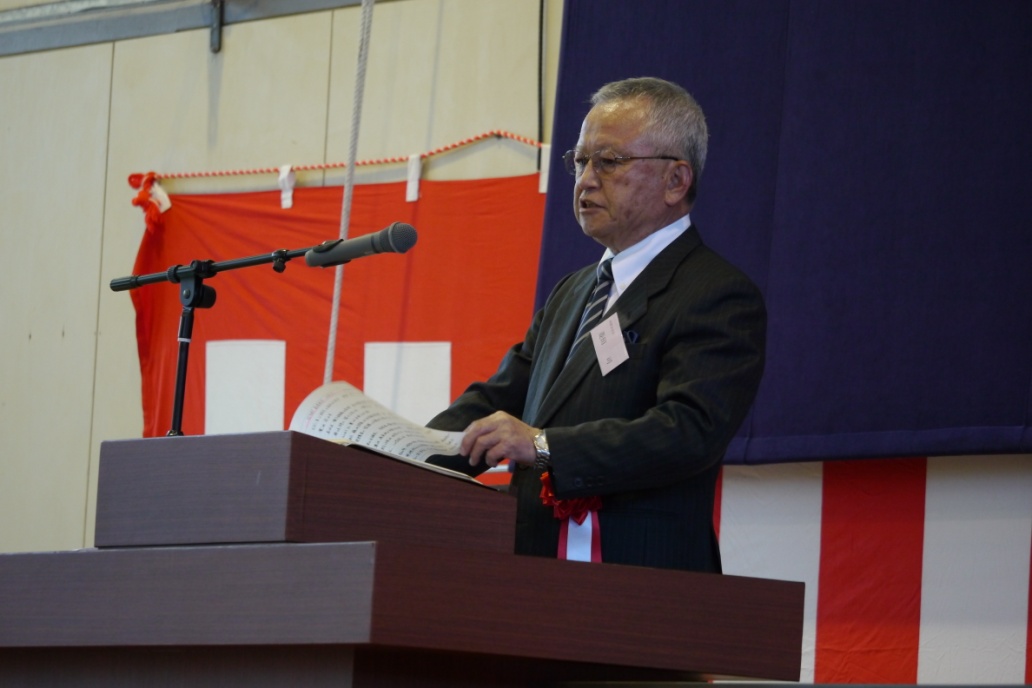 　　　菱田同窓会長　祝辞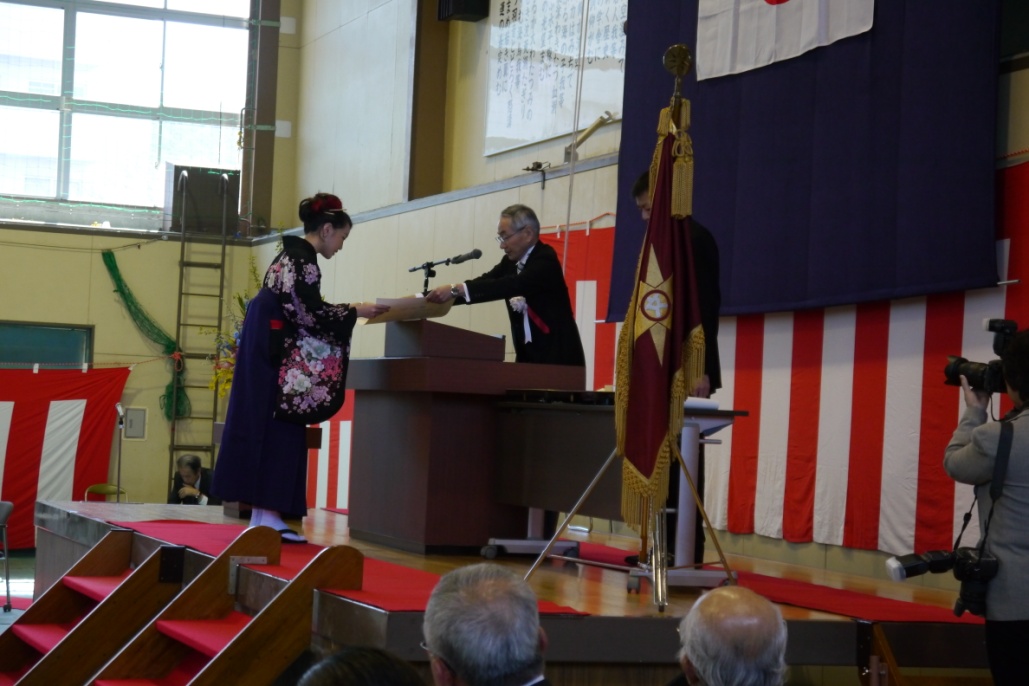 　　　優等賞授与　　祝賀パーティー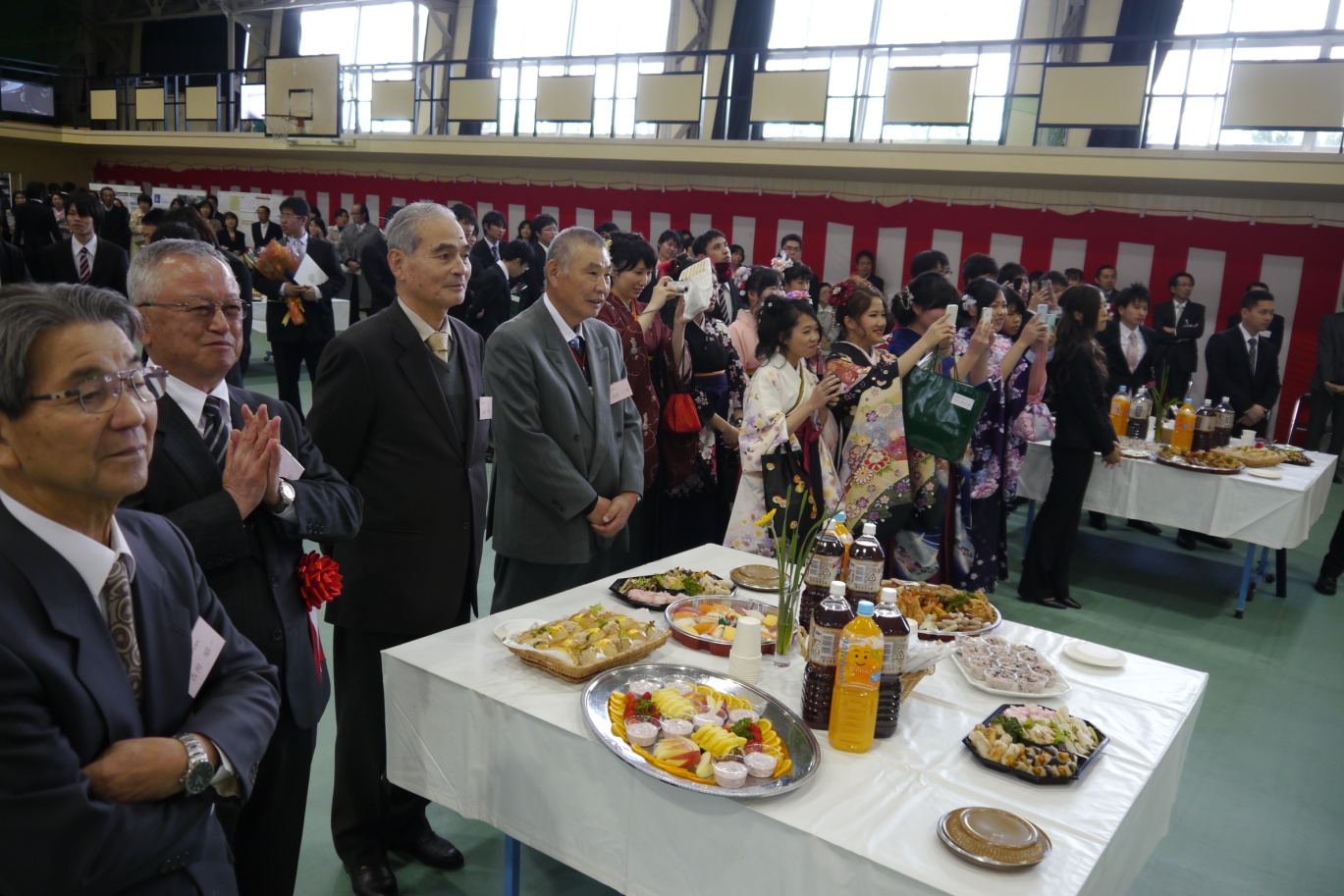 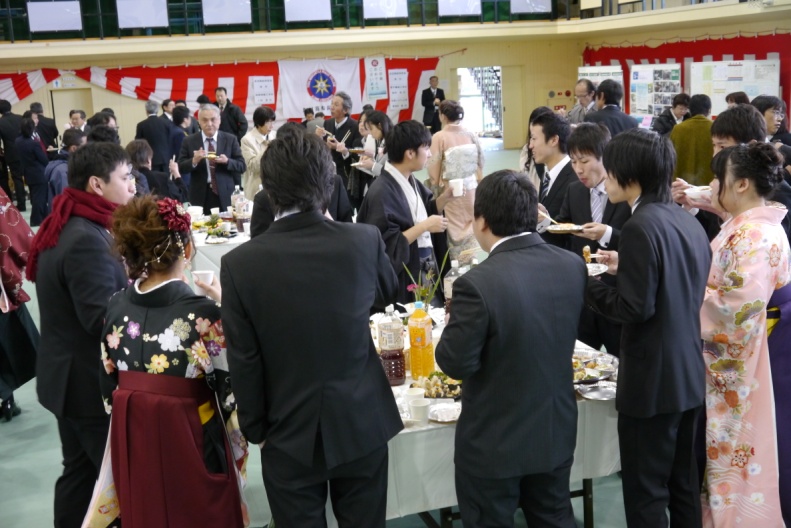 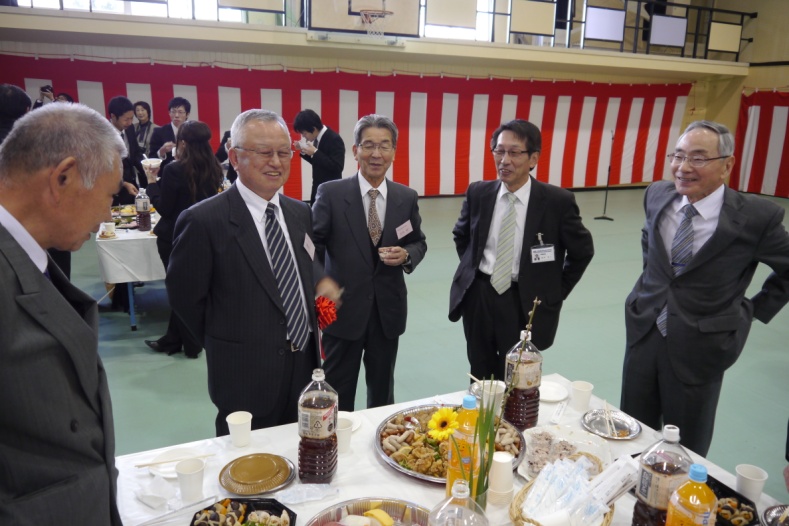 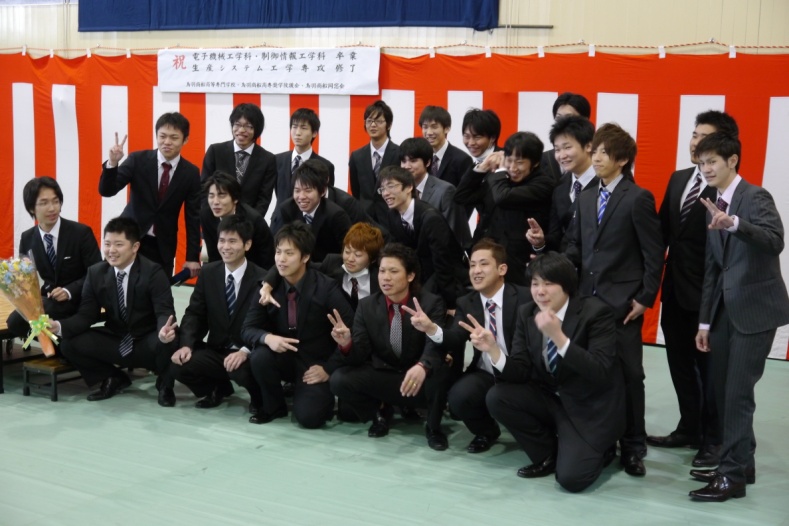 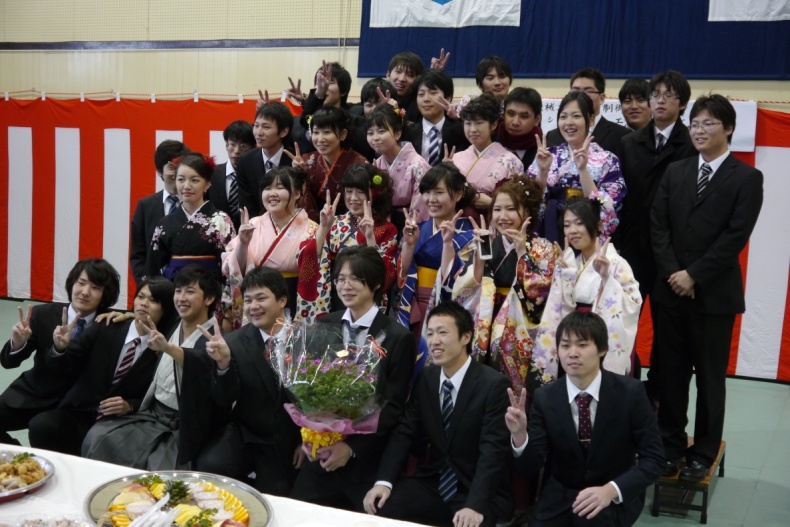 　　電子機械工学科卒業生　　　　　　　　　　　　　　　　制御情報工学科卒業生　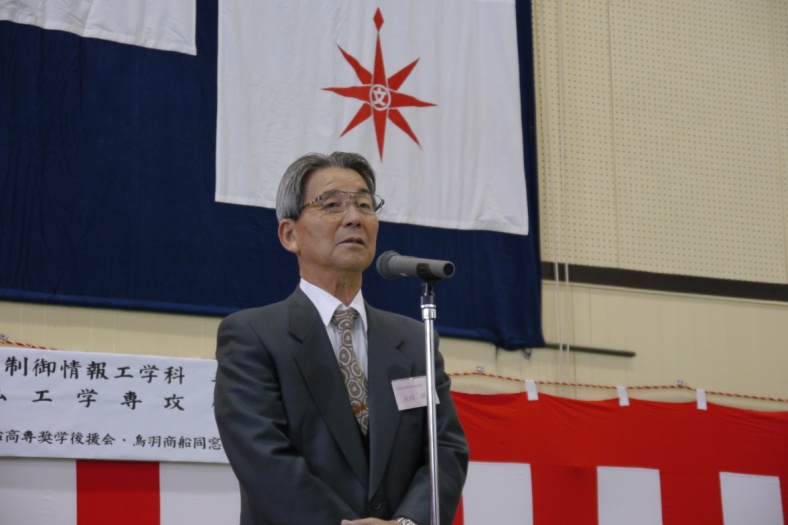 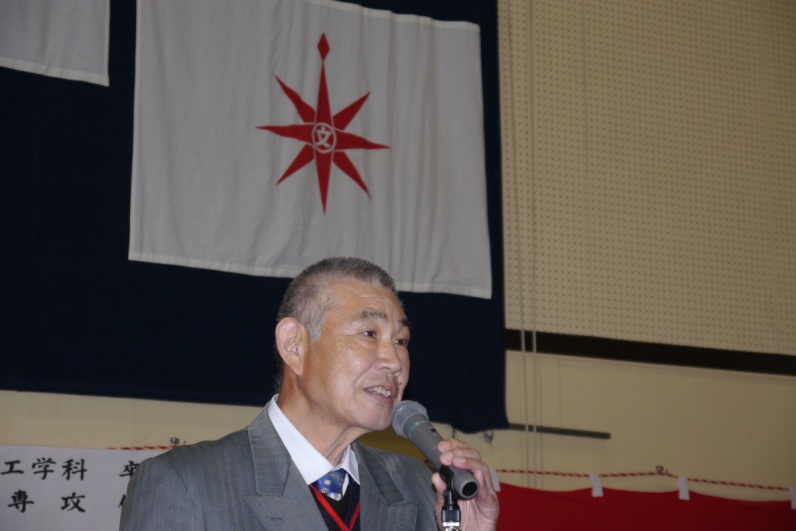 　　　古川伊勢志摩支部長　お祝いの言葉　　　　　　　　武部同窓会理事　万歳三唱　　同窓会紹介　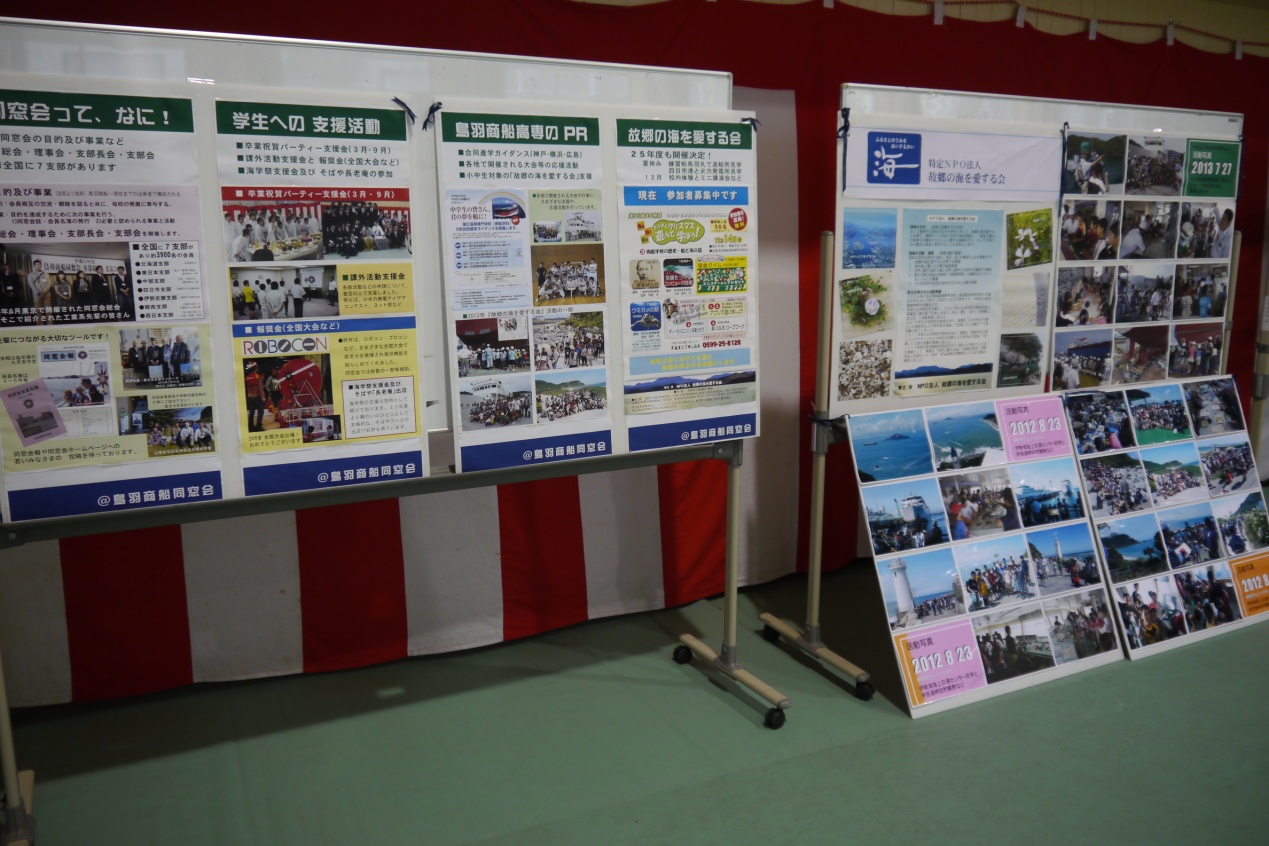 　同窓会事務局　同窓会入会・年会費受付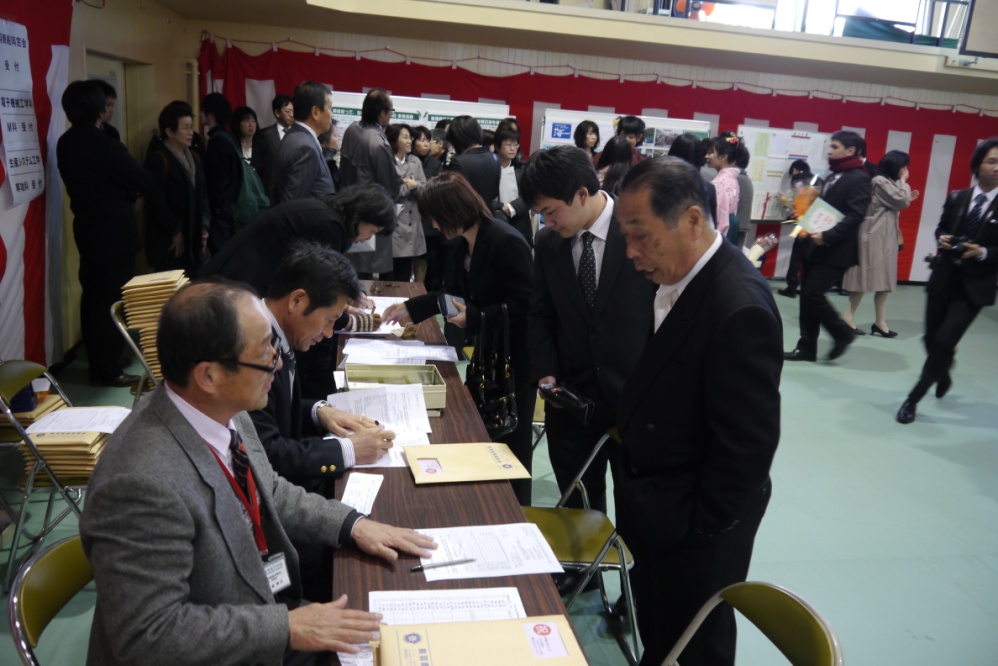 